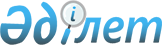 О предоставлении социальной помощи на приобретение топлива специалистам государственных организаций здравоохранения, социального обеспечения, 
культуры, спорта и ветеринарии, проживающим и работающим в сельских населенных пунктах
					
			Утративший силу
			
			
		
					Решение маслихата Каратальского района Алматинской области от 05 августа 2014 года N 34-140. Зарегистрировано Департаментом юстиции Алматинской области 20 августа 2014 года N 2832. Утратило силу решением Каратальского районного маслихата Алматинской области от 14 октября 2014 года № 36-152      Сноска. Утратило силу решением Каратальского районного маслихата Алматинской области от 14.10.2014 № 36-152.

      Примечание РЦПИ:

      В тексте документа сохранена пунктуация и орфография оригинала.

      В соответствии с подпунктом 15) пункта 1 статьи 6 Закона Республики Казахстан от 23 января 2001 года "О местном государственном управлении и самоуправлении в Республике Казахстан" и пункта 5 статьи 18 Закона Республики Казахстан от 08 июля 2005 года "О государственном регулировании развития агропромышленного комплекса и сельских территорий" Каратальский районный маслихат РЕШИЛ:



      1. Предоставить социальную помощь на приобретение топлива специалистам государственных организаций здравоохранения, социального обеспечения, культуры, спорта и ветеринарии проживающим и работающим в сельских населенных пунктах Каратальского района в размере пяти месячных расчетных показателей, за счет бюджетных средств района.



      2. Признать утратившим силу решение маслихата Каратальского района от 24 сентября 2013 года № 22-96 "О предоставлении социальной помощи на приобретение топлива специалистам государственных организаций здравоохранения, социального обеспечения, культуры, спорта и ветеринарии, проживающим и работающим в сельской местности на 2013 год" (зарегистрированного в Реестре государственной регистрации нормативных правовых актов от 18 октября 2013 за № 2456, опубликованного в районной газете "Каратал" № 43 (7255) от 1 ноября 2013 года).



      3. Контроль за исполнением настоящего решения возложить на постоянную комиссию районного маслихата "По вопросам жилищно-коммунального хозяйства, транспорта и связи, бытового обслуживания, торговли, общественного питания, социально-культурного обслуживания населения, законности, правопорядка, обеспечения прав, свобод и защиты интересов граждан".



      4. Настоящее решение вступает в силу со дня государственной регистрации в органах юстиции и вводится в действие по истечении десяти календарных дней после дня его первого официального опубликования.      Председатель сессии

      районного маслихата                        С. Даркенбаева      Секретарь районного

      маслихата                                  Б. Смаилов      "СОГЛАСОВАНО"      Руководитель государственного

      учреждения "Отдел занятости и

      социальных программ Каратальского

      района"                                    Амандосов Серик Жапарович

      "05" 08. 2014г.      Руководитель государственного

      учреждения "Отдел экономики и

      бюджетного планирования"

      Каратальского района                       Байкенже Жұмағалы Нұралыұлы

      "05" 08. 2014г.
					© 2012. РГП на ПХВ «Институт законодательства и правовой информации Республики Казахстан» Министерства юстиции Республики Казахстан
				